KATA PENGANTAR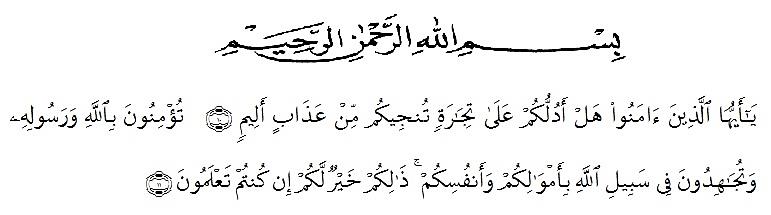 Artinya:	Hai orang-orang  yang  beriman sukakah kamu, aku tunjukkan suatu perniagaan  yang dapat menyelamatkan  kamu dari azab yang pedih ?(10). (yaitu) kamu beriman kepada allah dan rasulnya dan berjihad di jalan allah dengan harta dan  jiwamu. Itulah yang lebih baik bagimu, jika kamu mengetahui (11). Assalamu’alaikum Warahmatullahi Wabarakatuh. Puji syukur penulis panjatkan kehadiran Allah SWT yang telah memberikan rahmat, hidayah serta kekuatan sehingga penulis dapat menyelesaikan proposal ini dengan judul “Upaya Meningkatkan Aktivitas dan Hasil Belajar Siswa dalam Pembelajaran Perkalian Bilangan Bulat Menggunakan Model Problem Based Learning di SDN 060924 Kecamatan Medan Amplakfas”.Terwujudnya proposal ini tidak lepas dari bantuan berbagai pihak yang telah mendorong dan membimbing penulis, baik tenaga, ide-ide, maupun pemikiran. Dalam kesempatan ini penulis, mengucapkan terimakasih yang sebesar-besarnya kepada :Terkhusus keluarga tercinta, Kepada Kedua Orang Tua Saya yang selalu memberikan doa dan dukungan kepada penulis.Bapak Dr. Hardi Mulyono K. Surbakti, SE, M.AP selaku Rektor Universitas Muslim Nusantara Al- Washliyah beserta Wakil Rektor. Bapak Dr. Samsul Bahri, M.Si selaku dekan Fakultas Keguruan dan Ilmu Pendidikan Universitas Muslim Nusantara Al-Washliyah. Ibu Dra. Sukmawarti, S.Pd., M.Pd, selaku Ketua Program Studi Pendidikan Guru Sekolah Dasar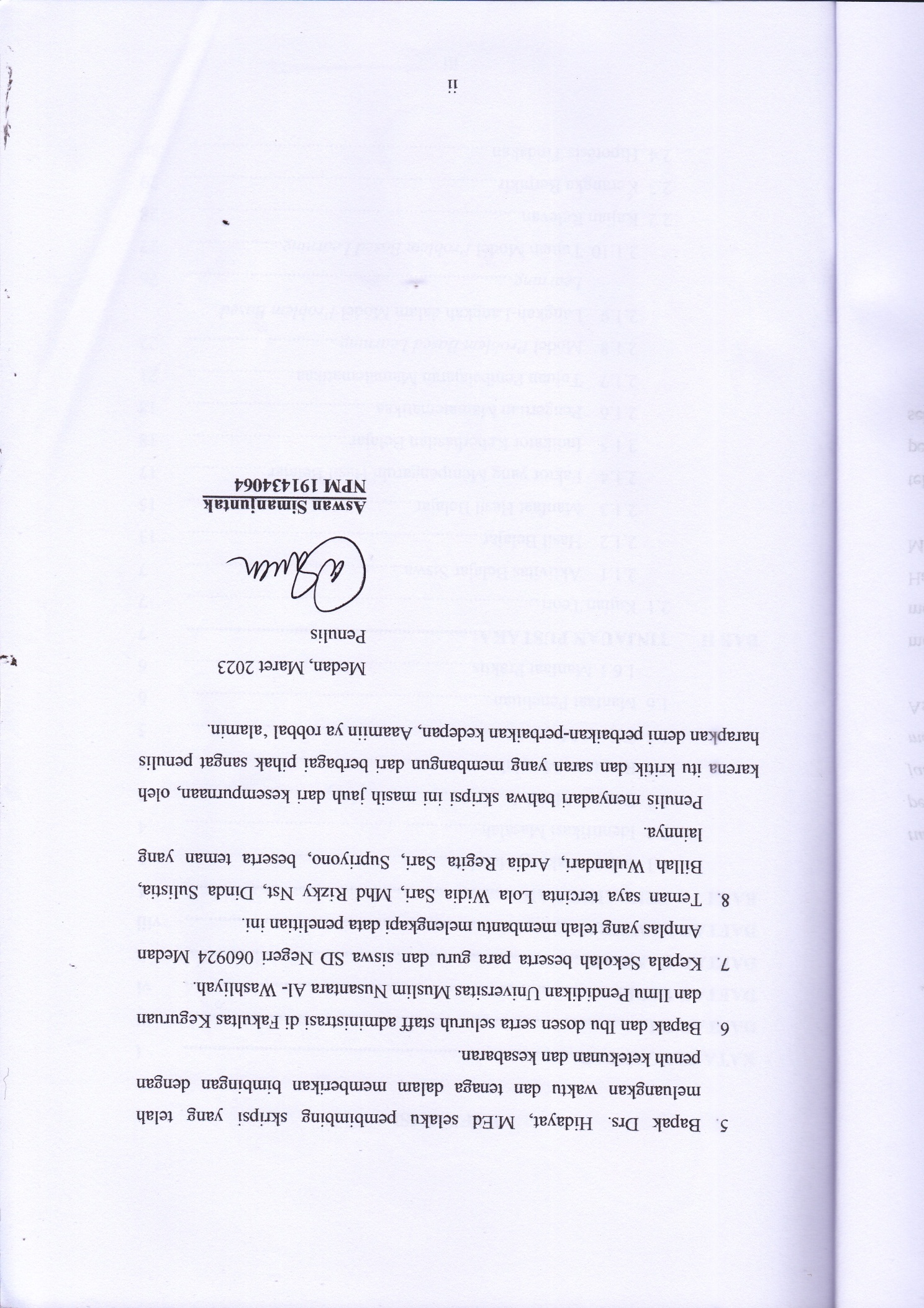 